Modello DICH.1  (da consegnare all’insegnante di classe)AUTODICHIARAZIONE PER IL RIENTRO DELL’ALUNNO A SCUOLA IN CASO DI ASSENZA PER PATOLOGIE NON COVID-CORRELATEIl/la sottoscritto/a    	nato/a a 	  il  ________________________________-___	residente in  	in qualità di genitore (o titolare della responsabilità genitoriale) dell’alunno/acognome 	_____   nome  _____________________________________	  classe __________    sez.  _______   plesso    ______________________________________________________DICHIARA*Ai sensi della normativa vigente in materia e consapevole che chiunque rilasci dichiarazioni mendaci è punito ai sensi del codice penale e delle leggi speciali in materia, ai sensi e per gli effetti dell'art. 46 D.P.R. n. 445/2000):Che il figlio/a è assente  dal  _________________________  al 	,    e  (selezionare l’opzione corretta): di aver sentito il Pediatra di Famiglia / Medico di Medicina Generale Dott. ___________________	  il quale non ha ritenuto necessario sottoporre l’alunno al percorso diagnostico-terapeutico e di prevenzione per COVID-19 come disposto da normativa nazionale e regionale;di non avere richiesto alcun parere medico poiché i sintomi rilevati non erano suggestivi di COVID-19, pertanto la famiglia si assume la piena responsabilità della valutazione dello stato di salute del minore.di rientrare da quarantena fiduciaria (dopo 10gg presentando tampone negativo oppure dopo 14gg assumendosi la piena responsabilità della valutazione dello stato di salute del minore).CHIEDE   pertanto la riammissione a scuola dell’alunno.Data  						Il genitore / titolare della responsabilità genitorialefirma  ________________________________________Nel caso in cui risulti impossibile acquisire il consenso scritto di entrambi i genitori ovvero laddove un genitore sia irreperibile. "Il sottoscritto, consapevole delle conseguenze amministrative e penali per chi rilasci dichiarazioni noncorrispondenti a verità, ai sensi del DPR 445/2000, dichiara di aver effettuato la scelta/richiesta in osservanzadelle disposizioni sulla responsabilità genitoriale di cui agli artt. 316, 337 ter e 337 quater del codice civile, cherichiedono il consenso di entrambi i genitori".Ponte Lambro  data _______________________Il/la dichiarante _________________________________________*La presente autodichiarazione NON SOSTITUISCE la giustificazione sul diario scolastico.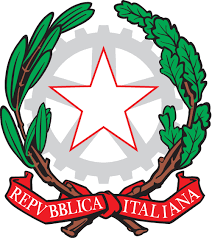 Istituto Comprensivo Ponte LambroVia Trieste, 33 – 22037 Ponte LambroTel. 031620625 – Fax 031623181 - CF 82006820136coic80400v@istruzione.it ; coic80400v@pec.istruzione.itSito web: www.icpontelambro.edu.it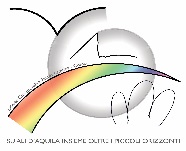 